v180430Všetky cvičenia robte priamo v tomto dokumente!Cvičenie 1: Vložte na úvod prázdnu stranu a na nej uveďte veľký nápis „Ak spravím všetky tieto cvičenia, dostanem z testu dobrú známku“Cvičenie 2: Vytvorte vizitku ako na tomto obrázkuMiesto na vizitku:Cvičenie 3: Napíšte chemickú rovnicu ako na obrázku: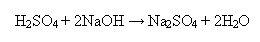 Bonus: Viete pomenovať zlúčeniny a čo je to za reakciu?Cvičenie 4: Naformátujte tento text, aby vyzeral ako na obrázku nižšie.Gymnázium Jura. Hronca, Novohradská 3, 821 09BratislavaHotel RelaxHlavná, 29Veľký Meder, Vec: Objednávka ubytovania a stravy pre školský výletŽiadame Vás o poskytnutie rekreačných služieb vo Vašom hoteli v dňoch 14. – 16. júna 2008. Objednávame si ubytovanie na dve noci s plnou penziou pre 32 osôb.Plánovaný príchod je 14. júna 2008 popoludní okolo 18:00 a odchod 16.júna predpoludním. Prvé jedlo, ktoré teda budeme mať vo vašom hoteli bude večera 14. júna. Tesne pred daným termínom sa s vami ešte skontaktujeme pre potvrdenie počtu zúčastnených.............................................Andrej FabšíkZástupca 3ACvičenie 4: TabuľkyVytvorte tabuľku ako na obrázku: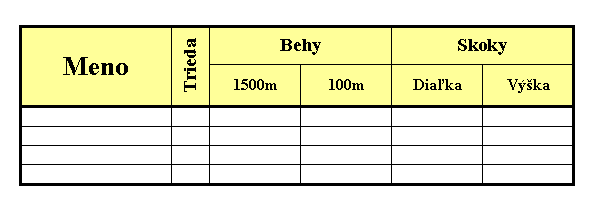 Miesto pre vašu tabuľkuCvičenie 5: Niečo pre matematikov – napíšte uvedené vzorce pomocou editoru rovníc: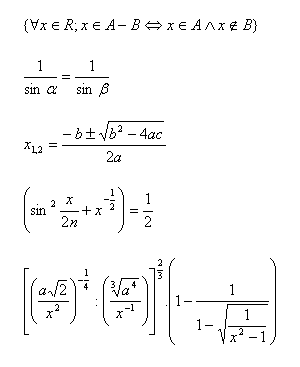 Miesto na vaše vzorce (kľudne si pridajte stranu):Cvičenie 6: ŠtýlyPre nadpisy cvičení  v tomto dokumente (Cvičenie 4 – tabuľky ...) použite štýl „Nadpis 3“, ktorý ešte predtým upravte tak aby nápisy boli tmavomodré, tučné a podčiarknuté.Cvičenie 7: Vložte do päty čísla strán, s výnimkou prvej strany a na všetkých stranách okrem prvej vložte hlavičku s nápisom „Cvičenia v textovom editore“